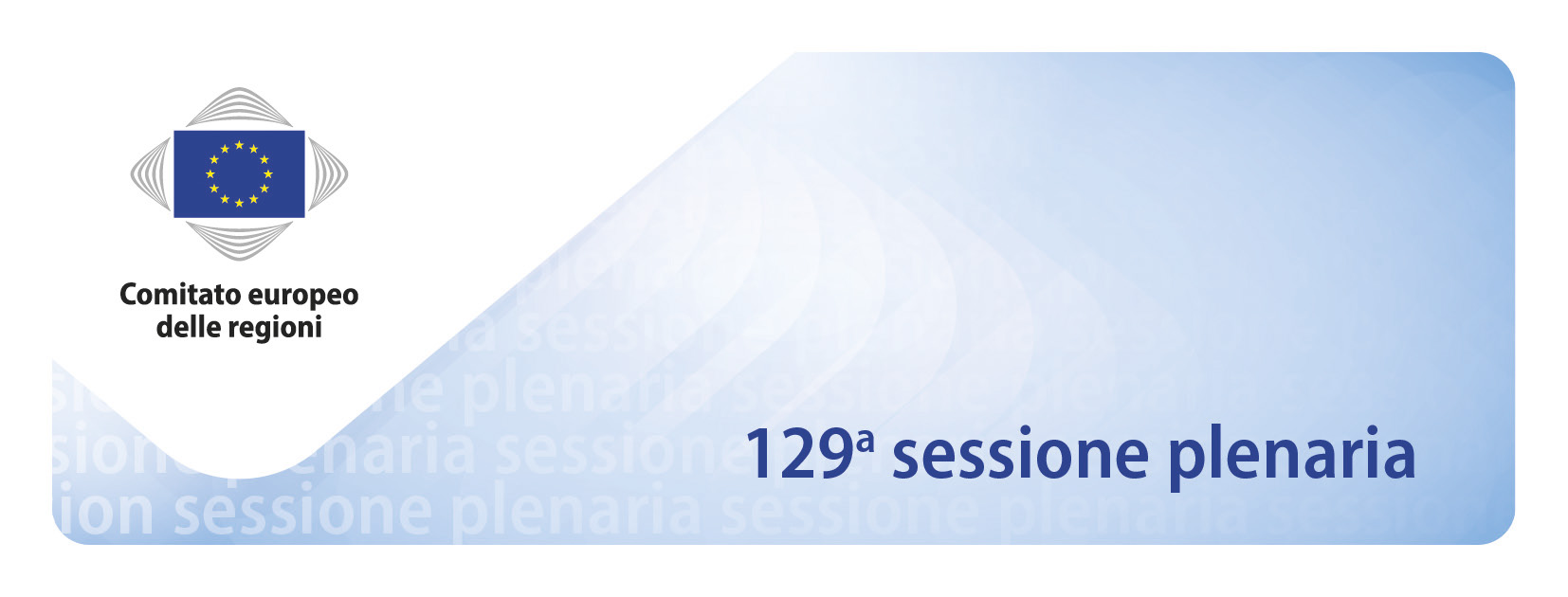 Progetto di ordine del giorno16 e 17 maggio 2018Commissione europea:Edificio Charlemagne - sala Alcide De Gasperirue de la Loi 170 - B-1049 BruxellesDIBATTITO SUL QUADRO FINANZIARIO PLURIENNALEIntervento di Günther Oettinger, commissario per il Bilancio e le risorse umaneDibattito con i membriMercoledì 16 maggio 2018 alle ore 15.30.DIBATTITO SU COME RAFFORZARE L'IDENTITÀ EUROPEA ATTRAVERSO LA CULTURAInterventi di Tibor Navracsics, commissario europeo per l'Istruzione, la cultura, i giovani e lo sport, Luca Jahier, Presidente del Comitato economico e sociale europeo,
Petra Kammerevert, presidente della commissione CULT del Parlamento europeoDibattito con i membriGiovedì 17 maggio 2018 alle ore 9.15.NB: il presente documento non è la versione definitiva dell'ordine del giorno, che sarà elaborata dall'Ufficio di presidenza il martedì 15 maggio 2018***Documento aggiornato da ultimo in data: martedì 8 maggio 2018 11:19:32***Il presente documento è stato elaborato conformemente all'articolo 15, paragrafo 3, del Regolamento interno ed è disponibile all'indirizzo: http://memportal.cor.europa.eu/Meeting/CommitteeAgenda.Mercoledì 16 maggio 2018Adozione dell'ordine del giorno (COR-2017-01081-00-03-CONVPOJ-TRA)Approvazione del verbale della 128a sessione plenaria, svoltasi il 22 e 23 marzo 2018(COR-2018-00608-00-00-PV-TRA, COR-2018-00608-00-00-PV-REF, COR-2018-00608-01-00-PV-REF, COR-2018-00608-02-00-PV-REF e COR-2018-00608-03-00-PV-REF)Dichiarazione del PresidenteRevisione intermedia della strategia forestale dell'UEParere d'iniziativaCOR-2017-05782-00-01-PAC-TRA - NAT-VI/027Relatore: Ossi Martikainen (FI/ALDE)Intervento di Günther Oettinger, commissario per il Bilancio e le risorse umaneCOR-2017-01081-01-00-PSP-TRADibattito con i membriIl Fondo europeo per gli affari marittimi e la pesca (FEAMP) dopo il 2020: un investimento nelle comunità costiere d'EuropaParere d'iniziativaCOR-2017-05781-00-01-PAC-TRA - NAT-VI/028Relatore: Alberto Núñez Feijóo (ES/PPE)Revisione del meccanismo unionale di protezione civileCOR-00617-00-00-PAC-TRA - NAT-VI/029 COM(2017) 773 final – 2017/0309 (COD)COM(2017) 772 finalRelatore: Adam Banaszak (PL/ECR)Intervento di Elisabetta Gardini (IT/PPE), membro del Parlamento europeo, relatrice per la proposta di decisione del Parlamento europeoRafforzare l'innovazione nelle regioni d'Europa: strategie per una crescita resiliente, inclusiva e sostenibileParere d'iniziativaCOR-2017-04757-00-00-PAC-TRA - SEDEC-VI/032COM(2017) 376 finalSWD(2017) 264 finalRelatore: Mikel Irujo Amézaga (ES/AE)Intervento di Lambert van Nistelrooij (NL/PPE), membro della commissione REGI del Parlamento europeoProposta di direttiva del Parlamento europeo e del Consiglio concernente la qualità delle acque destinate al consumo umano (rifusione)COR-2018-00924-00-01-PAC-TRA - ENVE-VI/028COM(2017) 753 final – 2017/0332 (COD)SWD(2017) 448 finalSWD(2017) 449 finalSWD(2017) 451 finalRelatore: Mark Weinmeister (DE/PPE)Intervento di Michel Dantin (FR/PPE), membro del Parlamento europeo, relatore sulla proposta di direttivaProposta di direttiva del Parlamento europeo e del Consiglio che modifica la direttiva 2009/73/CE relativa a norme comuni per il mercato interno del gas naturaleCOR-2017-05833-00-02-PAC-TRA - ENVE-VI/026COM(2017) 660 final – 2017/0294 (COD)SWD(2017) 368 finalRelatore: Mauro D'Attis (IT/PPE)Giovedì 17 maggio 2018Interventi di:Tibor Navracsics, commissario europeo per l'Istruzione, la cultura, i giovani e lo sport
COR-2017-01081-02-00-PSP-TRALuca Jahier, Presidente del Comitato economico e sociale europeoPetra Kammerevert (DE/S&D), presidente della commissione CULT del Parlamento europeoDibattito con i membri	Rafforzare l'identità europea grazie all'istruzione e alla cultura Parere d'iniziativaCOR-2017-06048-00-00-PAC-TRA - SEDEC-VI/033COM(2017) 673 finalCOM(2018) 23 finalRelatrice: Tanya Hristova (BG/PPE)Il patrimonio culturale come risorsa strategica per regioni più coese e sostenibili nell'UEConsultazione da parte della presidenza bulgaraCOR-2018-00185-00-01-PAC-TRA - SEDEC-VI/035Relatrice generale: Babette Winter (DE/PSE)Risoluzione sulle conseguenze del recesso del Regno Unito dall'Unione europea per gli enti locali e regionali dell'UECOR-2018-01976-00-00-PRES-TRAElezione dei membri dell'Ufficio di presidenza (COR-2017-01081-00-00-PSP-REF) (per decisione)Nuovi membri e supplenti del CdR (COR-2017-01081-00-00-PSP-TRA) (per informazione)Varie ed eventualiData della prossima riunioneore 15.00INIZIO DEI LAVORIore 15.30DIBATTITO SUL QUADRO FINANZIARIO PLURIENNALEore 16.45ADOZIONE DI PARERIore 21.00SOSPENSIONE DEI LAVORIore 9.15DIBATTITO SU COME
RAFFORZARE L'IDENTITÀ EUROPEA ATTRAVERSO LA CULTURAore 10.30ADOZIONE DI PARERIore 11.45ADOZIONE DI UNA RISOLUZIONEore 12.15ALTROore 13.00FINE DELLA SESSIONE PLENARIA